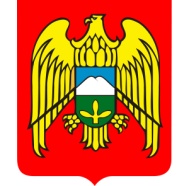 ГЛАВА МЕСТНОЙ АДМИНИСТРАЦИИ ГОРОДСКОГО ПОСЕЛЕНИЯЗАЛУКОКОАЖЕ ЗОЛЬСКОГО МУНИЦИПАЛЬНОГО РАЙОНАКАБАРДИНО-БАЛКАРСКОЙ РЕСПУБЛИКИКЪЭБЭРДЕЙ-БАЛЪКЪЭР РЕСПУБЛИКЭМ И ДЗЭЛЫКЪУЭ МУНИЦИПАЛЬНЭ КУЕЙМ ЩЫЩ ДЗЭЛЫКЪУЭКЪУАЖЭ КЪАЛЭ ЖЫЛАГЪУЭМ И Щ1ЫП1ЭАДМИНИСТРАЦЭМ И 1ЭТАЩХЪЭКЪАБАРТЫ-МАЛКЪАР РЕСПУБЛИКАНЫ ЗОЛЬСК МУНИЦИПАЛЬНЫЙ РАЙОНУНУ ЗАЛУКОКОАЖЕ ШАХАР ПОСЕЛЕНИЯСЫНЫ ЖЕР-ЖЕРЛИАДМИНИСТРАЦИЯНЫ БАШЧЫСЫ361700,  Кабардино – Балкарская  Республика, Зольский район  п.Залукокоаже, ул. Калмыкова, 20                                                                                                                                  тел (86637) 4-15-62;  (86637) факс 4-11-88;         Zalukokoage @ kbr.ru                                                                                                                                                                                     18.05. 2018 г.                                                                       ПОСТАНОВЛЕНИЕ № 138             УНАФЭ №  138             БЕГИМ №  138         Об изменении разрешенного вида использования земельного участка    В соответствии с Приказом Министерства экономического развития РФ от 1 сентября 2014 г. № 540 "Об утверждении классификатора видов разрешенного использования земельных участков", руководствуясь статьей 37 Градостроительного кодекса Российской Федерации, статьей 85 Земельного кодекса Российской Федерации, Федеральным законом от 6 октября 2003 года N131-ФЗ "Об общих принципах организации местного самоуправления в Российской Федерации", Уставом г.п. Залукокоаже Зольского муниципального района КБР, ПОСТАНОВЛЯЮ:1. Привести в соответствие вид разрешенного использования земельных участков:1.1.  с кадастровым номером 07:02:1900000:294, площадью 1313 кв.м., вид разрешенного использования – «Для индивидуальной жилой застройки», расположенный по адресу: КБР, Зольский район, г.п. Залукокоаже, проезд 8, участок 3,  изменив разрешенный вид использования земельного участка, с «для индивидуальной жилой застройки» на «жилая застройка»;1.2.  с кадастровым номером 07:02:1900000:315, площадью 1313 кв.м., вид разрешенного использования – «Для индивидуальной жилой застройки», расположенный по адресу: КБР, Зольский район, г.п. Залукокоаже, проезд 8, участок 5,  изменив разрешенный вид использования земельного участка, с «для индивидуальной жилой застройки» на «жилая застройка»;1.3.  с кадастровым номером 07:02:1900000:310, площадью 975 кв.м., вид разрешенного использования – «Для индивидуальной жилой застройки», расположенный по адресу: КБР, Зольский район, г.п. Залукокоаже, проезд 6, участок 1,  изменив разрешенный вид использования земельного участка, с «для индивидуальной жилой застройки» на «жилая застройка»;1.4.  с кадастровым номером 07:02:1900000:295, площадью 1302 кв.м., вид разрешенного использования – «Для индивидуальной жилой застройки», расположенный по адресу: КБР, Зольский район, г.п. Залукокоаже, проезд 8, участок 1,  изменив разрешенный вид использования земельного участка, с «для индивидуальной жилой застройки» на «жилая застройка»;2. Бженикову А.Ю., разместить настоящее постановление  на официальном сайте местной администрации г.п. Залукокоаже,  gpzalukokoazhe.ru. 	3. Контроль за исполнением настоящего постановления оставляю за собой.Глава местной администрациигородского поселения Залукокоаже                  		                 П.А. Бжахов